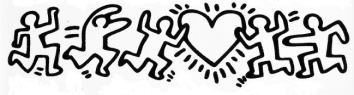 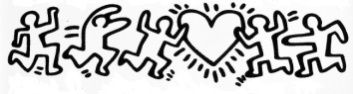 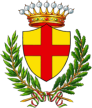 con il Patrocinio del Comune di Albenga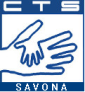 con il Patrocinio del Centro Territoriale Supporto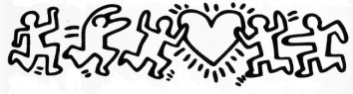 in collaborazione con il Secondo Istituto Comprensivo di Albenga			SABATO 28 OTTOBRE 2017dalle ore 15,30		ALBENGAAUDITORIUM SAN CARLO  g.c.  via Roma 70 (PALAZZO ODDO)LE ASSOCIAZIONI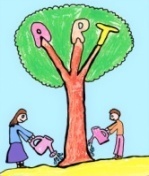 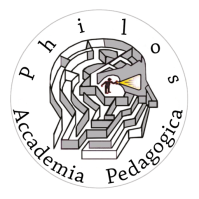 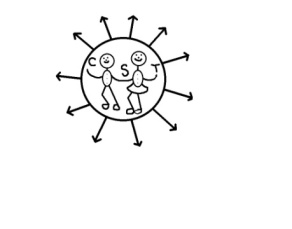 PRESENTANO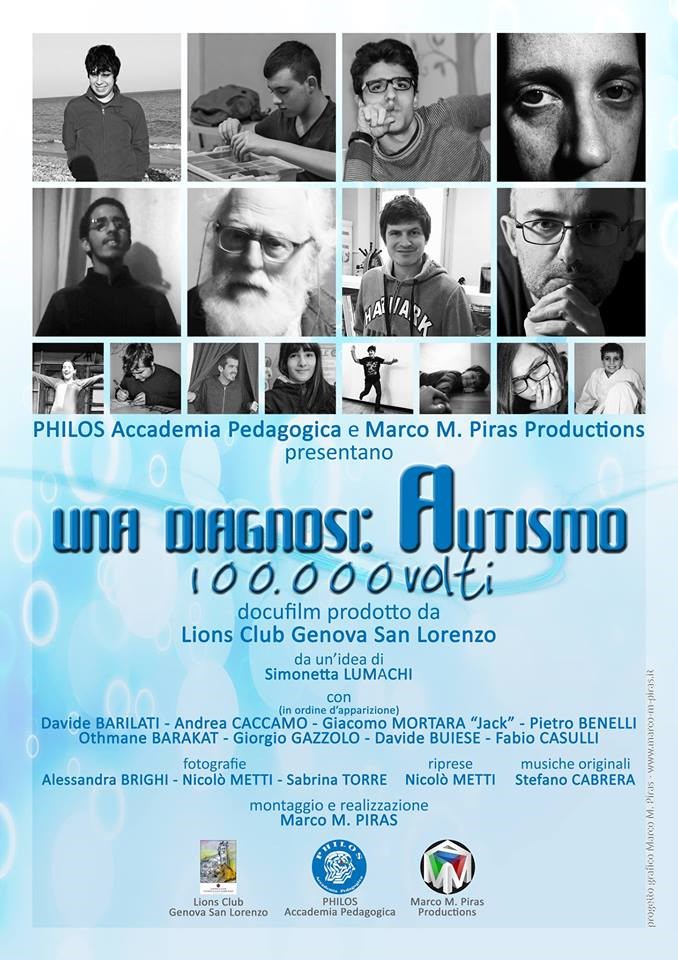 			Introdurrà la dott. SIMONETTA LUMACHI (Philos Genova)Con la partecipazione di FABIO CASULLI E’ previsto attestato di partecipazione per i docenti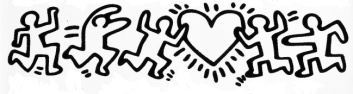 